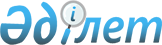 Дара кәсіпкерді (бірлескен дара кәсіпкерлікті) мемлекеттік тіркеу туралы куәліктің нысанын бекіту туралы және "Дара кәсіпкерді мемлекеттік тіркеу туралы куәліктің нысанын бекіту туралы" Қазақстан Республикасы Қаржы министрінің 2014 жылғы 30 желтоқсандағы № 598 бұйрығының күші жойылды деп тану туралы
					
			Күшін жойған
			
			
		
					Қазақстан Республикасы Қаржы министрінің 2015 жылғы 24 желтоқсандағы № 678 бұйрығы. Қазақстан Республикасының Әділет министрлігінде 2016 жылғы 22 қаңтарда № 12917 болып тіркелді. Күші жойылды - Қазақстан Республикасы Қаржы министрінің 2016 жылғы 28 қарашадағы № 618 бұйрығымен      Ескерту. Күші жойылды - ҚР Қаржы министрінің 28.11.2016 № 618 (01.01.2017 бастап қолданысқа енгізіледі) бұйрығымен.      РҚАО-ның ескертпесі!

      Бұйрықтың қолданысқа енгізілу тәртібін 4-т. қараңыз

      2015 жылғы 29 қазандағы Қазақстан Республикасы Кәсіпкерлік кодексінің 37-бабы 3-тармағына сәйкес БҰЙЫРАМЫН:



      1. Қоса беріліп отырған дара кәсіпкерді (бірлескен дара кәсіпкерлікті) мемлекеттік тіркеу туралы куәліктің нысаны бекітілсін.



      2. «Дара кәсіпкерді мемлекеттік тіркеу туралы куәліктің нысанын бекіту туралы» Қазақстан Республикасы Қаржы министрінің 2014 жылғы 30 желтоқсандағы № 598 бұйрығының (Нормативтік құқықтық актілерді мемлекеттік тіркеу тізілімінде № 10174 болып тіркелген, «Әділет» ақпараттық-құқықтық жүйесінде 2015 жылғы 9 сәуірде жарияланған) күші жойылды деп танылсын.



      3. Қазақстан Республикасы Қаржы министрлігінің Мемлекеттік кірістер комитеті (Д.Е. Ерғожин) заңнамада белгіленген тәртіппен:



      1) осы бұйрықтың Қазақстан Республикасы Әділет министрлігінде мемлекеттік тіркелуін;



      2) осы бұйрық мемлекеттік тіркелгеннен кейін күнтізбелік он күн ішінде оны мерзімді баспа басылымдарында және «Әділет» ақпараттық-құқықтық жүйесінде ресми жариялауға, сондай-ақ Қазақстан Республикасының нормативтік құқықтық актілерінің эталондық бақылау банкіне енгізу үшін «Республикалық құқықтық ақпарат орталығы» шаруашылық жүргізу құқығындағы республикалық мемлекеттік кәсіпорнына жіберілуін;

      3) осы бұйрықтың Қазақстан Республикасы Қаржы министрлігінің ресми интернет-ресурсында орналастырылуын қамтамасыз етсін.



      4. Осы бұйрық алғашқы ресми жарияланған күнінен кейін күнтізбелік он күн өткен соң қолданысқа енгізіледі және 2016 жылдың 1 қаңтарынан бастап туындаған қатынастарға таралады.      Қазақстан Республикасының

      Қаржы министрі                             Б. Сұлтанов

Қазақстан Республикасы   

Қаржы министрінің     

2015 жылғы 24 желтоқсандағы

№ 678 бұйрығымен бекітілген

                                                    Нысан        Қазақстан Республикасы Қаржы министрлігінің

             Мемлекеттік кірістер комитеті          Қазақстан Республикасының Елтаңбасы        Дара кәсіпкерді мемлекеттік тіркеу туралы

                    К У Ә Л І К       ___________________________________________

         (мемлекеттік кірістер органының атауы)Салық төлеушінің атауы __________________________________________

Тегі ________________________________

Аты _________________________________

Әкесінің аты ________________________

                (бар болған кезде)

ЖСН (БСН) ___________________________

Тіркелген күні _________________________________________________

Қалыптастырған күні ____________________________________________                                         № _______ Сериясы _____
					© 2012. Қазақстан Республикасы Әділет министрлігінің «Қазақстан Республикасының Заңнама және құқықтық ақпарат институты» ШЖҚ РМК
				